                       КОМПЛЕКСНЫЙ ЦЕНТР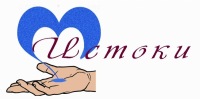                        СОЦИАЛЬНОГО ОБСЛУЖИВАНИЯ НАСЕЛЕНИЯ                         ПЕТРОЗАВОДСКОГО  ГОРОДСКОГО ОКРУГА                «ИСТОКИ»e-mail: istoki@karelia.ru      сайт:  http://www.social-ptz.ru/      тел./факс: 76-95-46                                                            МУ   СО  Центр «Истоки   г. Петрозаводск                     Маломобильные клиенты Центра  «Истоки» посетили  Музей изобразительных                                                искусств Республики Карелия           23 января  2015 г. для  группы маломобильных   обслуживаемых граждан   отделений  надомного обслуживания Центром  «Истоки»  была организована  поездка в   Музей  изобразительных искусств  Республики Карелия.      Как обычно, автобус  Центра  собрал участников мероприятия. Геронтоволонтеры   службы «Открытые сердца» оказали  помощь  по  сопровожению  их в поездке.      Экскурсия была посвящена  иконописи  15  - 19 веков.    Музей  располагает  более 2500 икон  и  входит в число музеев России  с очень большой коллекцией икон.  За последние 50 лет  отреставрировано   300 икон,  которые представлены  в Музее Карелии, а также передаются на временное пользование в другие музеи России.  Экскурсовод рассказала о технике изготовления икон, правилах  их написания и сохранения.                        Участникам поездки была представлена экспозиция  икон, собранных  по различным                    церквям  и  деревням  Пудожского, Олонецкого, Пряжинского и других районов Карелии,                  Новгородской области.                     Пожилые  люди  остались  довольны  посещением музея, высказали пожелания на будущие                   поездки.  На фото: во время посещения музея.Информацию подготовила Т.М. Цымбал Согласовано директорм Центра «Истоки» Е.В. Росенстанд  